Participants in the construction of the Kudankulam NPP in India have joined the ‘Garden of Memory’ campaign Arborvitae, mango trees and palms have been planted in Anuvijay townshipOn June 22, the Day of Remembrance and Sorrow, more than 70 employees of the Kudankulam NPP construction project (its General Designer and General Contractor being the Engineering Division of the Rosatom State Corporation) took part in the international ‘Garden of Memory’ event. In Anuvijay township, where Russian specialists live, trees and flowers have been planted to pay homage to heroes of the Great Patriotic War.“We have started together today, to plant arborvitae, mango trees and palm trees as part of the ‘Garden of Memory’ project. This is a very important event that reminds us of the stamina, courage and price that came with the Great Victory,” noted Anton Chistyakov, head of the ASE JSC Construction department at the Kudankulam NPP site. “It is essential that the Kudankulam NPP construction site has joined today this campaign and contributed to planting of 27 million trees, which is a live monument to the feat of the great victorious nation.”Employees of the Rooppur NPP (the People's Republic of Bangladesh) and Paks-2 NPP (Hungary) construction sites joined earlier the ‘Garden of Memory’ campaign. The Engineering Division of the Rosatom State Corporation is the general designer and general contractor for construction of these nuclear facilities.For reference:The ‘Garden of Memory’ international event is launched by the ‘Garden of Memory’ Autonomous Non-Commercial Organization, the ‘Volunteers of Victory’ all-Russian social movement, the Foundation in the Memory of Victory Сombat Leaders and assisted by the Russian Ministry of Natural Resources and the Federal Forestry Agency. This campaign promoted by the Presidential Grants Fund aims to support the national ‘Environmental protection’ project. To participate in the event, you should check in on the project website: sadmemory2023.rf. Or, to support the campaign in the #MemoryGardenAtHome format, you just need to plant a tree on your owned land plot and add the location to the map.In 2024, participants from 40 FSU and beyond-FSU states have joined the ‘Garden of Memory’ campaign. Their goal is annual tree planting around the world to pay respect to each of the 27 million people who lost their lives during the Great Patriotic War. The Rosatom State Corporation is consistent in implementing the step-by-step transition to a green economy. Reducing the negative impact on nature, preserving and replenishing biological resources are environmental priority missions of the Russian nuclear industry. Nuclear workers pay great attention to the equipment upgrading that ensures the production of environmentally friendly energy; hundreds of millions of rubles are spent annually on environmental protection measures. Rosatom participates in projects to preserve biodiversity on our planet, it is engaged in reforestation, cleaning of river banks, fish-stocking of water bodies. Environmental initiatives are becoming important areas of volunteering activities for the employees of the State Corporation enterprises.Rosatom State Corporation Engineering Division unites the leading companies of the nuclear industry, namely: Atomstroyexport JSC (Moscow, Nizhny Novgorod, branches in Russia and abroad), Joint Design Institute – Atomenergoproekt JSC (Moscow, Nizhny Novgorod, St. Petersburg branches _ design institutes, branches in Russia and abroad, R&D branches) and subsidiary construction organizations.The Engineering Division ranks first in the world by the order portfolio and the number of NPPs constructed simultaneously across the world. About 80% of the Division’s revenues originate from foreign projects. The Engineering Division implements construction projects for high-power NPPs in Russia and across the world, renders a full range of EPC, EP, EPC(M) services including project management and design activities, and develops Multi-D technologies for the management of complex engineering facilities. The Division relies on the achievements of the Russian nuclear industry and modern cutting-edge technologies. We construct reliable and safe NPPs with Gen III+ VVER reactors that are in line with all international requirements and recommendations.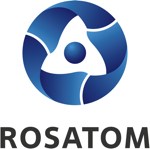 Rosatom digital press office  
https://atommedia.online/en/ Press release25.06.24